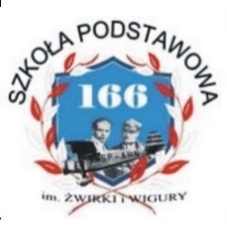 OŚWIADCZENIENa podstawie art. 9 ust. 2 lit. a Rozporządzenia Parlamentu Europejskiego i Rady (UE) 2016/679 z dnia 27 kwietnia 2016 r. sprawie ochrony osób fizycznych w związku 
z przetwarzaniem danych osobowych i w sprawie swobodnego przepływu takich danych oraz uchylenia dyrektywy 95/46/WE (Dz.U. UE.L.  z 2016 r. Nr 119, poz. 1) wyrażam zgodę na dokonywanie pomiaru temperatury  mojego dziecka………………………………………przez pracownika Szkoły Podstawowej nr 166 im. Żwirki i Wigury w Warszawie.Mam świadomość, że wyrażoną zgodę mogę w każdej chwili wycofać.Warszawa, dn…………………………..					……………………………………..(podpis rodzica/opiekuna)OŚWIADCZENIENa podstawie art. 9 ust. 2 lit. a Rozporządzenia Parlamentu Europejskiego i Rady (UE) 2016/679 z dnia 27 kwietnia 2016 r. sprawie ochrony osób fizycznych w związku 
z przetwarzaniem danych osobowych i w sprawie swobodnego przepływu takich danych oraz uchylenia dyrektywy 95/46/WE (Dz.U. UE.L.  z 2016 r. Nr 119, poz. 1) wyrażam zgodę na dokonywanie pomiaru temperatury  mojego dziecka………………………………………przez pracownika Szkoły Podstawowej nr 166 im. Żwirki i Wigury w Warszawie.Mam świadomość, że wyrażoną zgodę mogę w każdej chwili wycofać.Warszawa, dn………………………..						……………………………………..(podpis rodzica/opiekuna)